ՈՐՈՇՈՒՄ N 10-Ն
15 ՓԵՏՐՎԱՐԻ 2017թ.ԿԱՊԱՆ ՀԱՄԱՅՆՔԻ ՏԻՄ ՆԵՐԿԱՅԱՑՈՒՑԻՉՆԵՐԻ ԷԹԻԿԱՅԻ ԵՎ ՎԱՐՔԻ ԿԱՆՈՆՆԵՐԸ ՍԱՀՄԱՆԵԼՈՒ  ՄԱՍԻՆՂեկավարվելով «Տեղական ինքնակառավարման մասին» Հայաստանի Հանրապետության օրենքի 18-րդ հոդվածի 1-ին մասի 42)-րդ կետով, հիմք  ընդունելով «Համայնքային ծառայության մասին» Հայաստանի Հանրապետության օրենքի 23-րդ հոդվածը, «Հանրային ծառայության մասին»  Հայաստանի Հանրապետության օրենիք 21-րդ հոդվածի 1-ին մասի 8-րդ կետը, 28-րդ հոդվածը և հաշվի առնելով համայնքի ղեկավարի առաջարկությունը, որոշման նախագծի քվեարկության   10  կողմ,   0   դեմ,    0   ձեռնպահ արդյունքներով,  համայնքի ավագանին    ո ր ո շ ու մ  է.Սահմանել Կապան համայնքի ՏԻՄ ներկայացուցիչների էթիկայի և վարքի կանոնները՝ համաձայն հավելվածի: Սույն որոշումն ուժի մեջ է մտնում պաշտոնական հրապարակման օրվան հաջորդող տասներորդ օրը: Կողմ ( 10 )`	ԲԱԲԱՅԱՆ ՆԱՐԵԿ				ՀԱԿՈԲՅԱՆ ՆԱՐԵԿԲԱԴԱԼՅԱՆ ԱԻԴԱ				ՄԱՆՈՒՉԱՐՅԱՆ ԱՐԱՄԳՐԻԳՈՐՅԱՆ ՎԻԼԵՆ				ՄԱՐՏԻՐՈՍՅԱՆ ԷԴԳԱՐԴԱՎԹՅԱՆ ՆԱՐԵԿ				ՄԵՍՐՈՊՅԱՆ ՆԱՊՈԼԵՈՆԴԱՎԹՅԱՆ ՍՊԱՐՏԱԿ				ՓԱՐՍԱԴԱՆՅԱՆ ՆԻԿՈԼԱՅ	Դեմ ( 0 )Ձեռնպահ ( 0 )ՀԱՄԱՅՆՔԻ ՂԵԿԱՎԱՐ                   	   	            ԱՇՈՏ ՀԱՅՐԱՊԵՏՅԱՆ2017 թ     փետրվարի        17  	ք. Կապան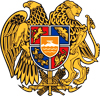 ՀԱՅԱՍՏԱՆԻ ՀԱՆՐԱՊԵՏՈՒԹՅՈՒՆ
ՍՅՈՒՆԻՔԻ ՄԱՐԶ
ԿԱՊԱՆ  ՀԱՄԱՅՆՔԻ  ԱՎԱԳԱՆԻ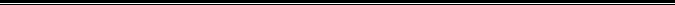 